10900 US HWY 19 N – Clearwater, Florida 33764
www.PeltzShoes.com
Phone– 727.498.8520
Fax – 727.329.8769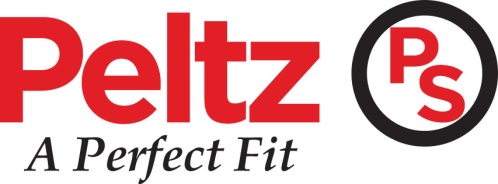 
Peltz Shoes Increases Safety with Keen Utility Steel Toe ShoesHigh safety standards in the new Peltz warehouse called for upgraded steel toe footwear which enabled Peltz to partner with the new Keen Utility line.Peltz Shoes newly renovated 59,900 sqft. warehouse calls for higher safety standards to ensure all employees are working in a safe environment and injury-free.  Due to the many hazards that a warehouse can come across, Peltz has teamed up with Keen Footwear to incorporate the use of their newest line, Keen Utility, for steel toe shoes and boots for its warehouse employees.Peltz asked Keen Footwear if they would like to join in this safety effort and provide steel toe shoes for its warehouse associates to prevent injury, and they agreed, having graciously provided a durable and comfortable steel toe option as protective footwear for Peltz employees. The steel toe shoes provide comfort, flexibility and style, while maintaining the safety and security of Peltz employees.While Peltz employees at first were reluctant at the thought of wearing steel toe shoes, they have come to enjoy wearing them and understand that safety shoes can provide. Vice President/CEO Gary Peltz feels that Keen Utility has provided an excellent solution to reduce injury in the warehouse.Peltz Shoes strives for a healthy and safe work environment for all its employees.  As the company continues to grow, continued efforts will focus on any safety concerns, and provide safety equipment and gear as needed.About Peltz Shoes
Peltz Shoes is a multichannel merchant of high quality, styled and comfort-oriented footwear at a fair price. In 1957, the first Peltz Shoes location opened in St. Petersburg, FL, and they have been providing customers with “A Perfect Fit” every time by providing sizes, service, savings and selection. Peltz Shoes carries products from more than 150 top brands including Clarks, Sperry, Merrell, New Balance, Asics, Rockport, Ecco, Dockers, Naot, La Plume, Bernie Mev, Bostonian, BOC and more.The modern 9,000 to 15,500 square-foot retail stores, together with a new distribution center, house over 300,000 pairs of shoes. The quality of the products and the knowledge of the staff are the reason that Peltz Shoes is the number one shoe store in Pinellas County since 1957. Peltz Shoes has retail locations in St. Petersburg, Clearwater, Brandon, Bradenton, Sarasota, Ft. Myers Florida, and online at http://www.PeltzShoes.com.To learn more about Peltz Shoes please visit: http://www.PeltzShoes.com